==============================================================ҠАРАР                               			       РЕШЕНИЕО внесении изменеий в решение Совета сельского поселения Бурибаевский сельсовет муниципального района Хайбуллинский район Республики Башкортостан от 16.10.2013 г. № Р-21/88  «Об осуществлении муниципального контроля на территории сельского поселения Бурибаевский сельсовет муниципального района Хайбуллинский район Республики Башкортостан»В связи с внесенными изменениями в федеральное и региональное законодательство по вопросам местного значения органов местного самоуправления Совет сельского поселения Бурибаевский сельсовет муниципального района Хайбуллинский район Республики Башкортостан решил:       1. Внести изменения в решение Совета сельского поселения Бурибаевский  сельсовет муниципального района Хайбуллинский район Республики Башкортостан от 16.10.2013 г. № Р-21/88  «Об осуществлении муниципального контроля на территории сельского поселения Бурибаевский  сельсовет муниципального района Хайбуллинский район Республики Башкортостан».	2. Пункт 1 об утверждении Положения «Об осуществлении муниципального контроля за сохранностью автомобильных дорог местного значения на территории сельского поселения Бурибаевский  сельсовет муниципального района Хайбуллинский район Республики Башкортостан» признать утратившим силу.	3. Приложение № 1 к решению Совета сельского поселения Бурибаевский  сельсовет муниципального района Хайбуллинский район Республики Башкортостан от 16.10.2013 г. № Р-21/88 «Об осуществлении муниципального контроля на территории сельского поселения Бурибаевский  сельсовет муниципального района Хайбуллинский район Республики Башкортостан» признать утратившим силу.4. Контроль за исполнением настоящего постановления возложить на постоянную комиссию Совета сельского поселения Бурибаевский  сельсовет муниципального района Хайбуллинский район Республики Башкортостан по развитию предпринимательства, земельным вопросам, благоустройству и экологии.5. Обнародовать настоящее решение на информационном стенде Администрации сельского поселения Бурибаевский сельсовет муниципального района Хайбуллинский район Республики Башкортостан.Глава сельского поселенияБурибаевский  сельсоветмуниципального районаХайбуллинский районРеспублики Башкортостан                                                          В.Г.Ильбаковс.Бурибай20 апреля 2015 г№ Р-35/145 Башҡортостан РеспубликаһыХәйбулла районымуниципаль районының Бүребай ауыл Советыауыл биләмәһе советы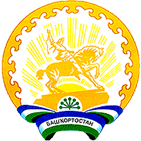 СОВЕТ СЕЛЬСКОГО ПОСЕЛЕНИЯБурибаевский  сельсоветмуниципального районаХайбуллинский районРеспублики Башкортостан